Aplicación para Tarjeta de la Biblioteca Pública Elisha D. Smith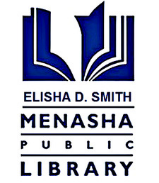 (Favor de escribir claramente en letra de molde) Marcar aqui si opta por no recibir el boletín informativo mensualmente ApellidoNombreNombreInicial de Segundo NombreDirección, Cuidad, Estado, Código PostalDirección, Cuidad, Estado, Código PostalDirección, Cuidad, Estado, Código PostalDirección, Cuidad, Estado, Código PostalCondadoMunicipio (Si procede)Municipio (Si procede)Municipio (Si procede)Fecha de NacimientoNúmero de TeléfonoSi le gustaría recibir notificaciones acerca de materiales en reserva/vencidos por correo electrónico, favor de poner su email:   Si le gustaría recibir notificaciones acerca de materiales en reserva/vencidos por correo electrónico, favor de poner su email:   Correo Electrónico (Favor de escribir claramente con letra de molde)Correo Electrónico (Favor de escribir claramente con letra de molde)Estoy de acuerdo con las reglas de la Biblioteca Pública y seré responsable por todo uso de mi tarjeta hasta que sea reportada perdida o robada.  Estoy de acuerdo con las reglas de la Biblioteca Pública y seré responsable por todo uso de mi tarjeta hasta que sea reportada perdida o robada.  Estoy de acuerdo con las reglas de la Biblioteca Pública y seré responsable por todo uso de mi tarjeta hasta que sea reportada perdida o robada.  Estoy de acuerdo con las reglas de la Biblioteca Pública y seré responsable por todo uso de mi tarjeta hasta que sea reportada perdida o robada.  Firma:Fecha:Si eres menor de 12 años: Escribe nombre de padre o guardian en letra de molde con quien vives: ___________________________Firma de padre o guardian con quien vives: ________________________________ Favor de marcar si desea restringir acceso a materiales solo al salon de niños. La restricción será eliminada a la edad de 12 años 